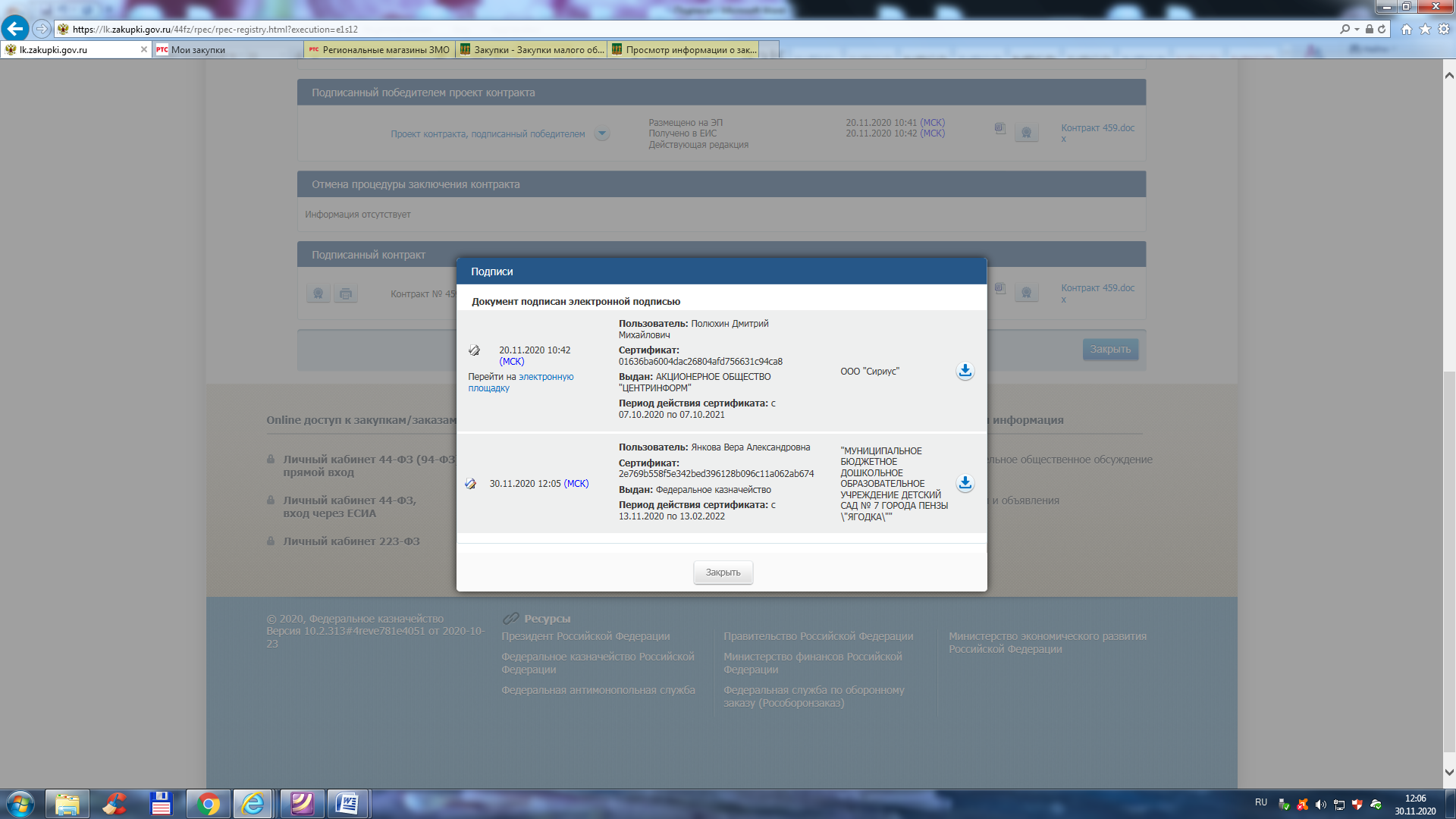 ООО "Сириус"30.11.2020 12:05 (МСК) "МУНИЦИПАЛЬНОЕ БЮДЖЕТНОЕ ДОШКОЛЬНОЕ ОБРАЗОВАТЕЛЬНОЕ УЧРЕЖДЕНИЕ ДЕТСКИЙ САД № 7 ГОРОДА ПЕНЗЫ \"ЯГОДКА\""